      Základní škola Klatovy, Čapkova ul. 126 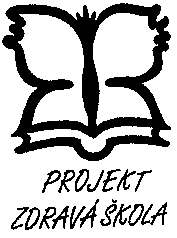 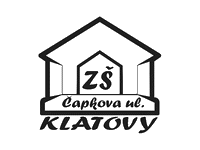          Škola podporující zdravítelefon:  376 313 353		      e-mail:  zscapkova@investtel.cz     		            IČO:  70825912Uvolnění z vyučování na více než jeden denZákonný zástupce žáka:Jméno a příjmení: …………………………………………………………..Uvolnění z vyučování žáka/žákyně ………………………………………………………….          třída: ………………………………na dobu od ………………………………………   do……………………………………...........z důvodu …………………………………………………………………………………………………………………………………………………………………………………………………….Veškeré učivo probrané v zameškaném období si syn – dcera doplní.V Klatovech dne ………………………………..                            ………………………………                                                                                                                     podpisVyjádření ředitele školy:Datum: …………………………..                                                     ………………………………                                                                                                                    podpis